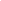 Table of Contents1. Introduction											xx                                                                 2. Overview											xx                                                                                                 			      3. Phase 1											xx                                                                                               		     4. Phase 2											xx                                                                                                           5. Phase 3											xx                                                                                                         6. Summary of Key Tasks									xx      7. Key Questions										xx                                                                                                8. Complex Sales Plan Mapping									xx                                                                      IntroductionThe need to ramp up sales and profit is imperative in every business endeavors if it wants to achieve its short- and long-term goals and objectives. Profit is the lifeblood of a business and it is through sales that profits materialize especially in the kind of industry that [INSERT COMPANY NAME] is engaged in. In order to facilitate the increase of revenue through sales, the company has developed this 90-day sales action plan which outlines the course of action that the company will undertake to achieve its short- and long-term sales goals. At least [INSERT PERCENTAGE] % of companies coming from the same industry have used a similar 90-day sales action plan to improve revenue generation.   OverviewThe plan will be divided into three (3) phases with each phase having thirty (30) day action items that need to complete within their respective timelines. The table below provides an overview of the plan.Phase 1This phase of the plan covers the first thirty (30) days of the entire 90-day sales action plan. It can be summed up into three categories: company training, strategy, and tactics. The goal of this phase is to identify, rank, and map out target customers with the highest probability of closing sales. The table below shows the outline of actions to be taken by the company at this stage of the plan.Phase 2Phase 2 encompasses the first sixty (60) days of the plan and can be summarized as a continuance of actions to schedule meetings in different territories and refine the sales strategies and tactics. This phase aims to optimize the expected results of the sales plan which is based on territory coverage and channel capacity. The actions to be taken under this plan are shown in the table below.Phase 3This is the closing phase of the plan and will include the following actions until culmination. The plan will culminate with a celebration of the sales team’s success in achieving the goals and objectives. The goal under this phase is to wrap up the activities and set the success metrics in order to determine the number of deals closed and the amount of revenue generated.Summary of Key TasksBelow is a summary of the key tasks to be performed and completed during the 90-day period covered in this plan. Key QuestionsThe following key questions should be considered in determining the most appropriate course of action. The following are the key questions used in the development of this plan.   What are the biggest challenges that the company will be facing in the next [INSERT NUMBER OF YEARS] years?How is this plan going to address the said challenges?What are the action items that absolutely require accomplishment in the first ninety (90) days?  What are the actions that need to be accomplished after the end of the first ninety (90) days?  What are the opportunities for growth available to the company?What are the sales objectives in terms of profit and revenue generation? [INSERT OTHER QUESTIONS]Complex Sales Plan MappingThis section is designed to win complex sales. The sales plan mapping used in this section is based on the famous Maverick Selling Method. It is a unique selling method that provides a complete picture of a complex sales work and has been modeled according to the most successful people in the sales industry. The following table outlines the complete process under this method.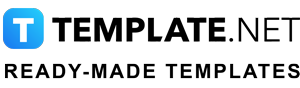 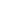 To Use This DocumentsThe text inside the brackets which is highlighted is meant to be edited with your text. This is the way you can edit the document as given below:To Edit Text: Point the mouse where you want to edit and delete the sample text and then you can add your text.You can change the size, font & color of the text in the Main Tab: Home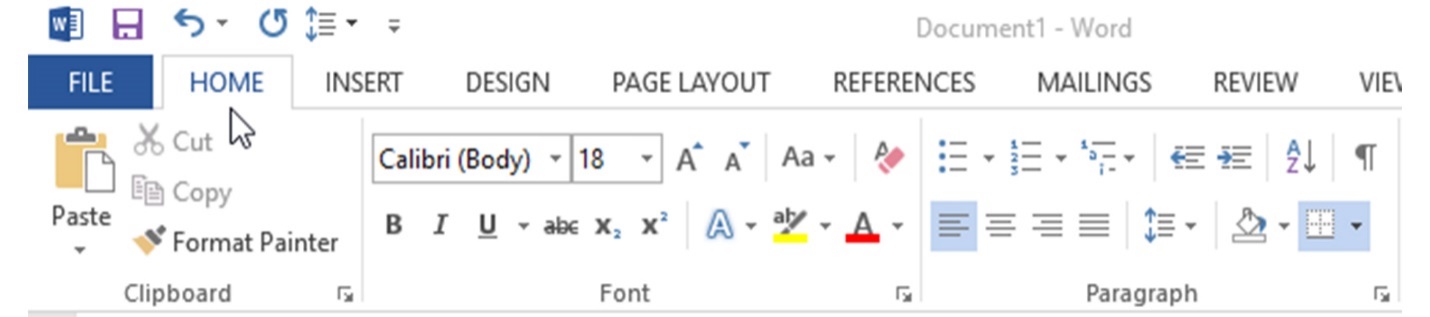 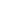 To Edit Table: Point the mouse in the table where you want to edit and delete the sample text and then you can add your text.You can adjust the row & column size of the table in the Main Tab: Layout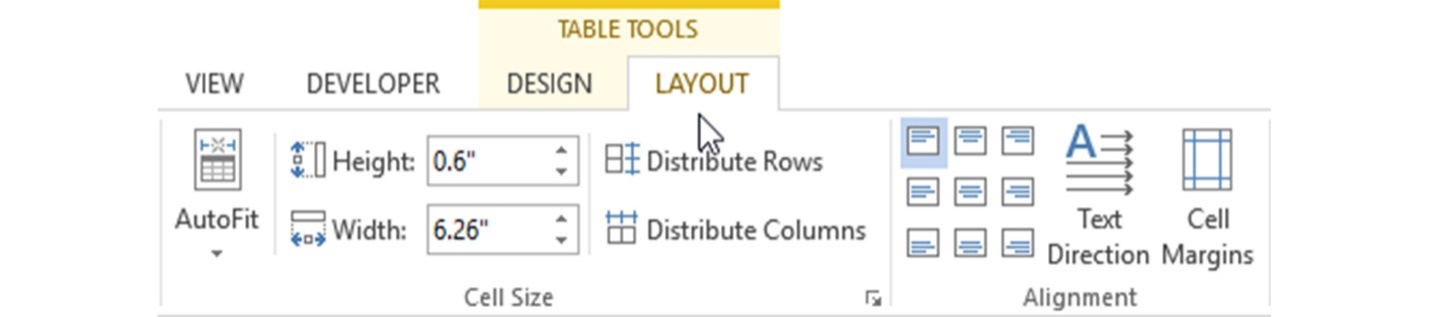 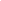 To Edit Chart: Select the chart which is going to edit and thenIn Main tab: Design -> Edit DataIt will open the excel sheet where you can edit the values of the chart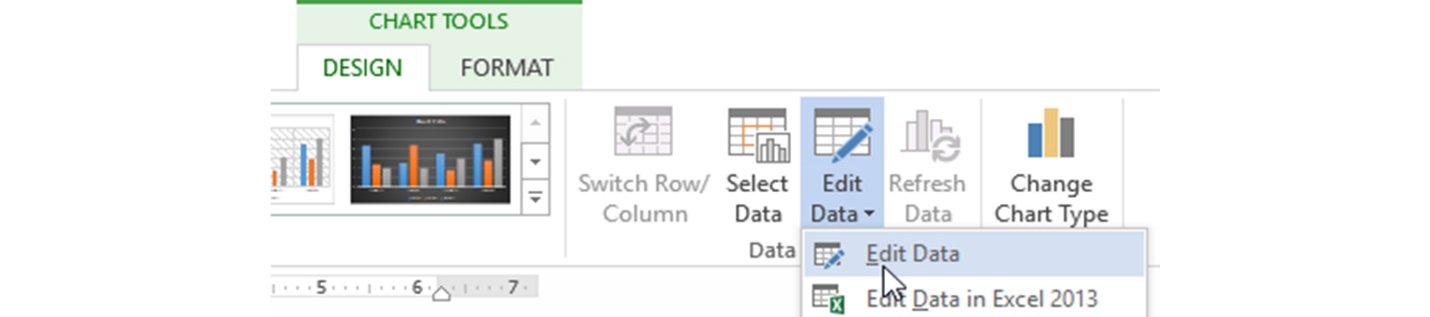 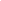 Phase 1Phase 2Phase 31. Company Orientation2. Training3. Setting of Goals4. Review of Strategic Plan5. Start of the Tactical Plan6. [INSERT OTHER ITEMS]1. Meetings in Territory.2. Working on the Top 20 Company Accounts3. Working on the Secondary Accounts4. Continue Pipeline Build5. [INSERT OTHER ITEMS]1. Generate Pipeline Quota2. Refine and Polish Daily Strategies and Tactics3. Establish a Long-Term Sales Plan4. Manager Review5. [INSERT OTHER ITEMS]ActionDetailsStart DateEnd DateOrientation[INSERT DETAILS OF ACTIONS][INSERT START DATE][INSERT END DATE]Master the relevant subject matterDiscuss and review the marketing strategy, products, services, and company processesIdentify and learn the  procedures for reports, emails, and other relevant paperworkLearn about primary competitionDiscuss and review strategies and tacticsMeet with the manager to set out expectations and priorities Commence communication, correspond with other teams, and meet with prospective customers [INSERT OTHER ACTIONS ITEMS]ActionDetailsStart DateEnd DateOne-on-one pipeline coaching   [INSERT DETAILS OF ACTIONS][INSERT START DATE][INSERT END DATE]Review of goals and objectivesLearn collaborative work with alliance partnersLearn more about advanced sales processesComplete mastery of the details and specifications of the products and services being offeredMastery of the sales pitches and presentationsMastery of the price list and discount policies[INSERT OTHER ACTIONS]ActionDetailsStart DateEnd DateOne-on-one coaching focused on marketing and selling skills[INSERT DETAILS OF ACTIONS][INSERT START DATE][INSERT END DATE]Continued refinement of tactical strategiesLearn and master forecast strategyImplementing new plans, techniques, and procedures to improve product and service presence in the marketDetermine the total number of deals closedReview major sales incidents for the past ninety (90) days.Celebrate success[INSERT OTHER ACTIONS]Key Tasks30 days60 days90 daysHistorical Sales Analysis[INSERT CHECK MARK IF APPLICABLE WITHIN THE PERIOD][INSERT CHECK MARK IF APPLICABLE WITHIN THE PERIOD][INSERT CHECK MARK IF APPLICABLE WITHIN THE PERIOD]Customer InterviewsCreation of a Customer ModelCreation of a Capacity Model PlanRank and Map TargetsDetermine Sales MetricsPerforming Gap AnalysisExecute Sales Campaigns  Deliver the Quota Achievement PlanExecute the Email and Call CampaignDeliver the Pipeline Plan[INSERT OTHER KEY TASKS]Mind MapMind MapMind MapMind MapBusiness SalesProspectingTechnical Sales First Call1. Who needs to sign off?2. Business justification3. Risks4. PlayersWho is the person responsible for the initiation of purchases?Who can say no?5. Laws6. [INSERT OTHER ITEMS]1. WhoTitleIndustry2. Highest value/low resistance3. WhereGeographic locationOnline preferences4. What do they care about?5. [INSERT OTHER ITEMS]1. What are the sets of rules?TimeMoneyRules that need to be modified2. Written requirements3. Authority for technical recommendations4. Informal requirements5. Influencers6. Lockouts7. Alternatives8. Applicable laws9. Usual errors and how to prevent them10. [INSERT OTHER ITEMS]1. Direct PushTell customers about what they do not knowTalk to customers about what others are doing2. Indirect PushCase studyIndustry research3. PullIdentify a customer’s level of commitment, credibility, openness, and urgencySet meeting objectivesIdentify their needs and wantsIdentify the preparations requiredIdentify error areas and the means to prevent them4. [INSERT OTHER ITEMS]